Susan Knizner  algae experiment  Information1.Temperature( optimal temp.) needed is 20 to 27 degree C.    Refrigerator temp. is 4 degree C. NO FROZEN.2. Does it need to be cold right at hand over, stay cold during launch? YES3. Can it be destowed cold then plugged in right away? YES, no wait time.4. What about the experiment is complete? Yes, 4 degrees C.Does it need to be cold until its return on Space X5? Yes, if possible.5.Does the experiment need to be set by an agent? NO6.Are there any special orientation requests during launch? None7. What is the temperature for loss of science? Not above 45 degrees C. The best temperature isbetween 20 to 27 degree C.8. Min. temp is 4 degree  C and maximum temperature is 45 degree C.9. Approximate weight is 800 grams.10. Shelf life is about 2-4 weeks if kept at 4 degrees C. Back up Protocol1.Have algae in agarose petri dish ready to transfer as necessary2.Take out the petri dishes and use double sided breathable tape to attach to the Ardulab see diagram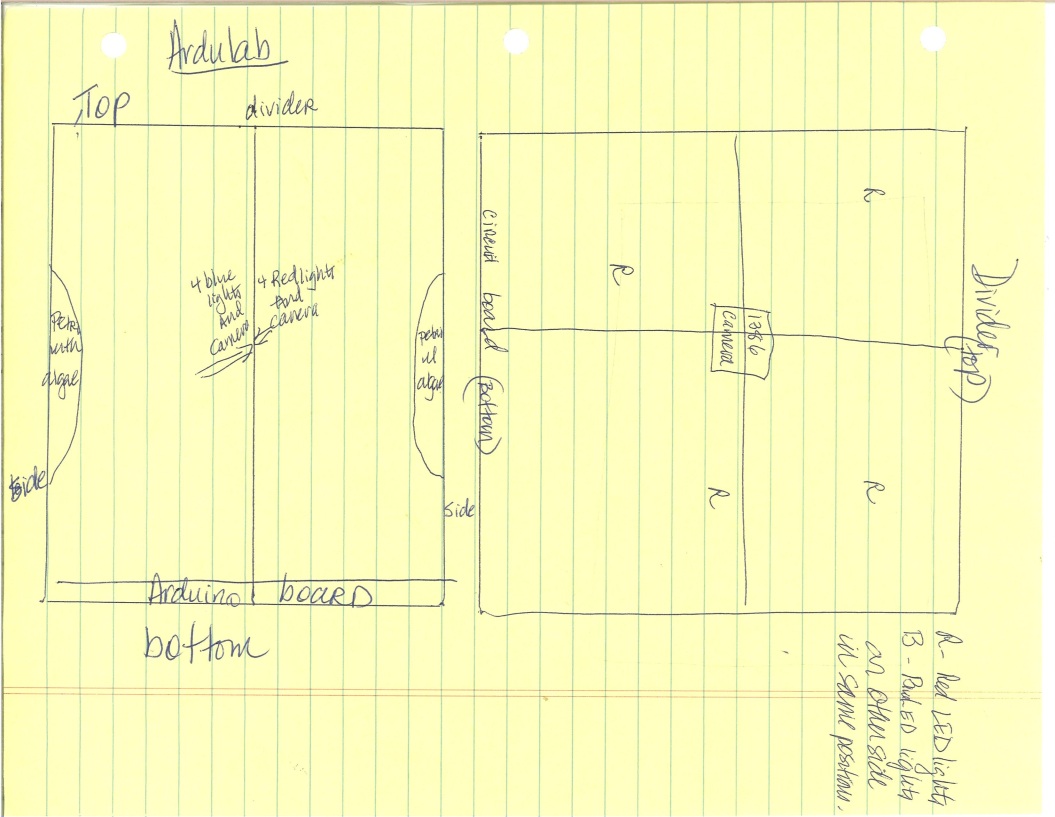 